لیست قیمت فرنگی و لوازم بهداشتی و ساختمانی سرویس های چینی بهداشتیوشیرآلات و وان جکوزی ایرانی وخارجی گلسارفارس،چینی کرد،مروارید،پارس سرام،ریلکس،بلونی،دوراویت،نووا جمی گلدصفحه 1برای خریدودریافت کاتالوگ ولیست قیمت تماس بگیرید09121507825 فروش لوازم بهداشتی وساختمانی09121507825فروشگاه های لوازم بهداشتی ساختمانی فروش لوازم بهداشتی وساختمانیفروش لوازم بهداشتی وساختمانی تهرانبرای دریافت کاتالوگ ولیست قیمت تماس بگیرید به علت تغیرات زیاد لیست قیمتها امکان به روز کردن آنها مقدور نمی باشدخدمات گلسارفارس09121507825خدمات لوازم بهداشتی وساختمانی سرویس های چینی بهداشتی گلسارفارس، چینی کرد،مروارید،پارس سرام-ریلکس،بلونی-دوراویت-نووا09121507825مرادیخدماتگلسارفارس،چینی کرد،مروارید،پارس سرام،ریلکس،بلونی،دوراویت-نووانصب،سرویس و گارانتی لوازم بهداشتی و سایر محصولات شرکتهای چینی کرد،گلسار فارس،ریلکس،بلونی، گل، جمی و مرواریدخدمات لوازم بهداشتی وساختمانی سرویس های چینی بهداشتی گلسارفارس، چینی کرد،مروارید،پارس سرام-ریلکس،بلونی-دوراویت-نوواخدمات گلسارفارس خدمات لوازم بهداشتی وساختمانی سرویس های چینی بهداشتی گلسارفارس، چینی کرد،مروارید،پارس سرام-ریلکس،بلونی-دوراویت-نووا خدماتگلسارفارس،چینی کرد،مروارید،پارس سرام،ریلکس،بلونی،دوراویت-نووانصاب وسرویسکار مجازلوازم بهداشتی و ساختمانی سرویس های چینی بهداشتی گلسارفارس، چینی کرد،مروارید،پارس سرام-ریلکس،بلونی-دوراویت-نووا(توالت فرنگی /شیر آلات/ چینی آلات /فول ست/ وان جکوری /اتاق دوش /روشویی ) 
سرویس و نصب انواع چینی آلات وشیرآلات و وان جکوزی شرکتهای چینی کرد/ گلسار فارس / ریلکس/ بلونی /جمی/گل/مرواریدو ،مروارید،پارس سرام-ریلکس،بلونی-دوراویت-نووا   باگارانتی 
کلیه خدمات مشاوره و راهنمایی در مورد موارد فوق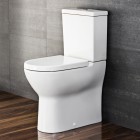 نصب و سرویس و گارانتی لوازم بهداشتی و ساختمانی توالت فرنگی شیر آلات روشویی وان جکوزی فول ستتکنسین جهت نصب،سرویس و گارانتی لوازم بهداشتی و سایر محصولات شرکتهای چینی کرد،گلسار فارس،ریلکس،بلونی، گل، جمی و مروارید   شیرآلات و لوازم بهداشتی منازل از لوازم مهم منزل شما محسوب می شود و هر روز از آنها استفاده می کنید
پس قبل از خرید با ما مشورت کنیدنمایندگی رسمی فلاش تانکهای توکار گبریتGEBERIT   KWCلوازم بهداشتی ساختمانی (شیرآلات، وان، جکوزی ، سرویس بهداشتی و سایر لوازم حمام ) با برند معتبرجهانی کوهلر KOHLER فروش روشویی کورین-سرویس بهداشتی کورین-میز رستوران کورین-کانتر رستوران-کلینیک زیبایی دندان پزشکیسنگ مصنوعی کورین،سنگ مصنوعی کابینت آشپزخانه،قیمت صفحه کورین،
فروش روشویی کابینت دار پی وی سی حمام و سرویس بهداشتی
رنگ سفید – مشکی همراه با آیینه
سایز کابینت :46×60
مدل 8120
فروش به بهترین قیمتفروش دستشویی زیر سنگی خارجیانواع توالت فرنگی  ( رزالین - آسا - آتوسا -کاترینا - رزالین کوچک - آسا کوچک -آتوسا کوچک -درسان کوچک -کاترینا کوچک - روژین کوچک -کردیا - صدف - مونا - نگین - ترنادو -ارکید )انواع روشوئی ( کابینتی زیبا - بریستول - گلنار - سحر - بسیم - شبنم - آنجل - گلدیس - شکوفه - نیلو - سوگل -رزالین - درسا - مونا - مارال - ارکیده - آسا - آتوسا - سندی - ونوس - ژینوس - خورشید - گالرین -ترنادو -کابینتی کاترینا - کابینتی کارولین - روژان - ارکید -طاوس - 2کاسه ارکید -کارنو - نگین - صدف - ترمه - آیرین -کردیا )انواع روشوئی های زیر سنگی ( زیر سنگی کوچک - زیر سنگی بزرگ - زیر سنگی درسا  )و سر شوئی مونا انواع کاسه توالتهای (کردیا ریم بسته - کردیا ریم بسته طبی -سندی 50*60 -اوریسا 28 سانت - اوریسا 18سانت -اورینال - گلنار - رزالین - رزالین کوچک -آتوسا - کارولین - طبی رزالین -خورشید طبی - کاترینا - نگین -روژژان - ترنادو -کارنو - ارکیده - صدف صادراتی - طاوس فروش وخدمات پس ازفروش هود سینک گازایرانی وخارجی-نصب و گارانتی انواع هود سینک گاز
انواع کابین دوش  ودور دوشی بر اساس فضای حمام شماکابين دوش هاي فوق با فريم آلومينيوم به رنگ سفید يا نقره اي به صورت کشویی  یا لولایی ,فریم لس همراه با شيشه سکوريت 6 میل یا 10 میل  و اجراي انواع سندبلاست (طراحی) بر روي کابين دوش
(تولید انواع کابین دوش طلقی(پلکسی گلاس ساخت انواع کابین دوش فریم لس با شیشه سکوریتتکنسین جهت نصب،سرویس و گارانتی لوازم بهداشتی و سایر محصولات شرکتهای چینی کرد،گلسار فارس،ریلکس،بلونی، گل، جمی و مروارید فروش شیرهای ساختمانی وصنعتی با ضمانتنكات مهم به منظور عملكرد هر چه بهتر مكانيزم دو زمانه در توالت فرنگي يك تكه واتر جتنكات مهم به منظور عملكرد هر چه بهتر مكانيزم يك زمانه در توالت فرنگي يك تكه گردابيتوجهنصب شیرآلات توسط افراد فنی و مجرب با استفاده از ابزار مناسب صورت پذیردهنگام نصب درپوش لوله ها باز می شودتا شن و ماسه و زوائد داخل آنها همراه جریان آب به طور کامل خارج گرددبه منظور پیشگیری از آسیب دیدن مغزی سرامیکی چنانچه شبکه ی لوله کشی ساختمان فاقد فیلتر مرکزی است هنگام نصب حتماً از شیر پیسوال فیلتر دار استفاده فرمایید فروش لوازم بهداشتی وساختمانی گلستان فروش لوازم بهداشتی وساختمانی گنبدخرید و فروش کلیه لوازم بهداشتی ساختمانی كاشي ، سراميك و لوازم بهداشتي ساختمانپخش انواع کاشی ، سرامیک ، گرانیت ، سرامیک ضد اسید ، چینی آلات ، شیرآلات ، رویه های سنگی ، سنگهای آنتیک و دکوری ، بند صلیب ، گاز ، هود ، سینک ، پودر بند کشی و چسب کاشی و سرامیکنمايندگي رسمي از معتبرترين كارخانجات داخلي و خارجي توليد لوازم بهداشتي ساختمان و همچنين مصالح ساختماني -عرضه و توزيع مصالح ساختمانی نظیر : لوازم بهداشتي ساختمان شامل : انواع مختلف كاشي و سراميك – شيرآلات بهداشتي و ساختمان – چيني بهداشتي ساختمان – لوله و اتصالات – سينك – هود – اكسسري - اجاق گاز ميزي – اتاق دوش ، وان ، جكوزي و.....-  مصالح ساختماني شامل : گچ – سيمان – تيغه سفال ديواري و سقفي – آجرنما و .....ما بعنوان سرویسکار و نصب کننده بهترمی توانیم درانتخاب شیرالات لوازم بهداشتی و ساختمانی سرویس های چینی بهداشتی گلسارفارس، چینی کرد،مروارید،پارس سرام-ریلکس،بلونی-دوراویت-نوواشما را راهنمایی کنیم
بعد از خرید و یا لزوم تعمیر یا تعویض، کار را به کاردان بسپارید
کیفیت عالی قیمت مناسبفروش وخدمات پس ازفروش شیرظرفشویی الم ثابت ایرانی وخارجی-نصب وگارانتی انواع شیرهای ساختمانی ایرانی وخارجیفروش وخدمات پس ازفروش شیرظرفشویی ایرانی وخارجی-نصب وگارانتی انواع شیرهای ساختمانی ایرانی وخارجیفروش وخدمات پس ازفروش شیرهای ساختمانی ایرانی وخارجی-نصب وگارانتی انواع شیرهای ساختمانی ایرانی وخارجی فروش شیرظرفشویی دوش روشویی توالت وبرندهای ایرانی وخارجیفروش وخدمات پس ازفروش فلاش تانک توکارایرانی وخارجی-نصب وگارانتی وتعمیرانواع فلاش تانک روکاروتوکارودوزمانهوالهنگ  فروش وخدمات پس ازفروش فلاش تانک توکارایرانی وخارجی-نصب گارانتی وتعمیر انواع فلاش تانک ایرانی وخارجیفروش وخدمات پس ازفروش والهنگ ایرانی وخارجی-نصب وگارانتی وتعمیرانواع والهنگ ایرانی وخارجیفروش وخدمات پس ازفروش فرنگی گردابی وشوتینگ دار پارس سرام-نصب وگارانتی وتعمیر انواع فرنگی گردابی وشوتینگ دارفروش وخدمات پس ازفروش فرنگی گردابی وشوتینگ دارایرانی چینی کرد-نصب وگارانتی وتعمیر انواع فرنگی گردابی وشوتینگ دارایرانی وخارجیفروش وخدمات پس ازفروش فرنگی گردابی وشوتینگ دارایرانی گلسار-نصب وگارانتی وتعمیر انواع فرنگی گردابی وشوتینگ دارایرانی وخارجیفروش وخدمات پس ازفروش فرنگی گردابی وشوتینگ دارایرانی مروارید-نصب وگارانتی وتعمیر انواع فرنگی گردابی وشوتینگ دارایرانی وخارجیفروش وخدمات پس ازفروش فرنگی گردابی وشوتینگ دار ایرانی وخارجی-نصب وگارانتی وتعمیر انواع فرنگی گردابی وشوتینگ دارایرانی وخارجیفروش وخدمات پس ازفروش فرنگی شوتینگ دار ایرانی وخارجی-نصب و گارانتی وتعمیر انواع فرنگی شوتینگ دارایرانیفروش وخدمات پس ازفروش فرنگی ایرانی وخارجی-نصب و گارانتی وتعمیر انواع فرنگی ایرانی وخارجیعرضه انواع توالت فرنگی(ایرانی و خارجی) چینی بهداشتی(توالت زمینی و روشویی(ساده و دکوری)با قیمت و کیفیت استثنایفروش وخدمات پس ازفروش کولرگازی اسپلیت ایرانی وخارجی-نصب و گارانتی وتعمیر انواع کولر گازی اسپلیت ایرانی وخارجیبورس انواع پکیج های دیواری ایرانی و خارجی به قیمت عمده
پکیج دیواری بوتان
پکیج دیواری ایساتیس
پکیج دیواری آریستون ایتالیا
پکیج دیواری بوش آلمان
بورس انواع آبگرمکن های دیواری و ایستاده به قیمت عمده
ابگرمکن دیواری بوتان
آبگرمکن دیواری ایران شرق
آبگرمکن ایساده ارج
آبگرمکن ایستاده آزمون
تعمیر و فروش انواع پکیج های ایرانی و خارجی در سراسر تهران
بوتان . ایران رادیاتور . mi3. اساتید لورچ نگارم مرکوری و بوش
 قیمت بگیرید و سپس با ما تماس بگیریدفروش وخدمات پس ازفروش شیر الات ساختمانئ ایرانی دنا-نصب و گارانتی انواع شیرالات ساختمانی دناتولید شیرآلات اهرمی و کلاسیک 
پخش کارتریج و کلیه قطعات شیرآلات
صنایع شیرآلات بهداشتی دنا پس از سالها تجربه در زمینه طراحی و ساخت انواع شیرآلات ساختمانی در راستای طرح تکریم مشتری و سیاست مشتری مداری و با بهرمندی از امکانات و تجهیزات پیشرفته صنعتی اقدام به تولید بیش از 50 نوع شیرآلات بهداشتی نموده است.
در ضمن کلیه محصولات تولید شده توسط این شرکت تهیه شده از مواد درجه یک و مرغوب میباشد.شایان به ذکر است که کلیه قطعات استاندارد بوده و شامل پنج سال گارانتی تعویض میباشدنمایندگی و مرکز پخش انواع محصولات -کاشی و سرامیک : ( روناس کاشی - اُرچین میبد - فرزاد بیرجند و ... )-شیرآلات ساختمانی : (قهرمان- درخشان-نوتريكا- پارس نگین- کویران -مرجان خزر- شیان )-سينك ظرفشويي : ( استيل البرز- اخوان - ايليا استيل)-هود : ( كن-درسا هود- بيمكث)-چینی بهداشتی : ( الماس نويد - نگین سرام یزد- ایساتیس )- لوله و اتصالات : ( امین شیر - آذران -دي ان ... )- اکسسوری بهداشتی : (سنی پلاست- بتيس- كاترين - محک )- وان - جکوزی-پنل دوش- اتاق دوش - دست خشک کن اتوماتیک - صابون ریز اتوماتیک - شیر اتوماتیک(چشمی) - خوشبو کننده هوا اتوماتیک و ...عرضه آذین و نیوپایپ .لوله 5لایه آذین شیر اهرمی و کلاسیک پارس ایران با 5 سال ضمانت . اتصالات برزیلی و چینی . علم یونیکا . شیرگازی . شیر غیر گازی . شیر پیسوار . شیر لباسشویی . اتصالات جوشی زاگرس .....
لوله های تلفیقی پنج لایه : نیک بسپار ، سوپرپایپ ، نیوپایپ ، ایزوپایپ
پخش شیرالات بهداشتی قهرمان - شیبه - کی دبلیو سی - ریسکو -تامین و تجهیز تاسیسات پروژه های ساختمانی
محصولات شرکت گیتی پسند آذین ونیوپایپ بطورمستقیم با بهترین درصد تخفیفعرضه سفال سقفی و دیواری / یونولیت سقفی / آجر سوراخ دار / آجر نما سفید وقرمز / پوکه معدنی / موزائیک / کاشی و سرامیک / دربهای HDF ، MDF و ضد سرقت / درب و پنجره های UPVC / دربهای کرکره ای/ چارچوبهایی فلزی با رنگ کوره ای /شیرآلات /یراق آلات/ کلید و پریز /با نازلترین قیمت تحویل بموقع در سطح استان .
ارائه تمامی کالا ها به قیمت نمایندگی میباشد . ایجاد شرایط مناسب پرداخت برای سفارشات انبوه .
صرفه جویی در وقت مشتریان جهت تامین کلی مصالح و تخفیف برای خریدهای بعدی .با محصولات متنوع و قیمت مناسب در خدمت شماستشمارهنام تجارتیشرحقیمت ( ریال)عکسG6213Gemyفرنگی یک تکهJet symphonicSize:68×41.5×66.5(230&300mm)7/750/000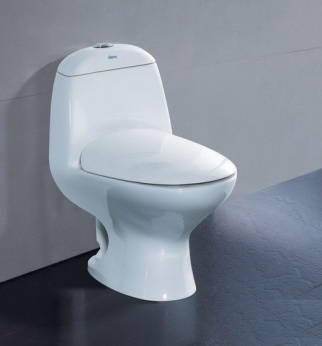 G6216Gemyفرنگی یک تکهJet syphonicSize:71.5×44×66.5230&300mm))8/950/000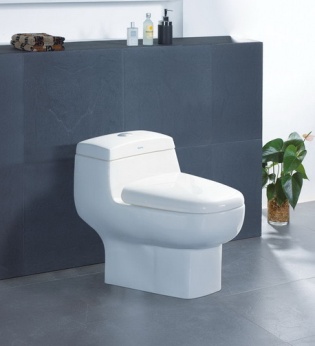 G6240Gemyفرنگی یک تکهJet symphonic(بادرب UF آنتی باکتریال آرام بند )Size:70.5×41×66.5300mm))11/000/000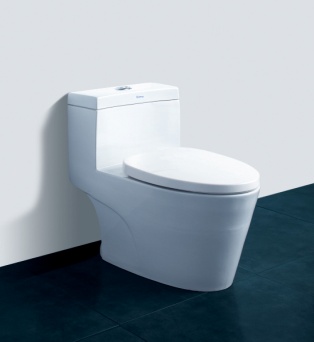 G6241Gemyفرنگی یک تکهJet symphonic(بادرب UF آنتی باکتریال آرام بند )Size:70.5×37×76300mm))11/500/000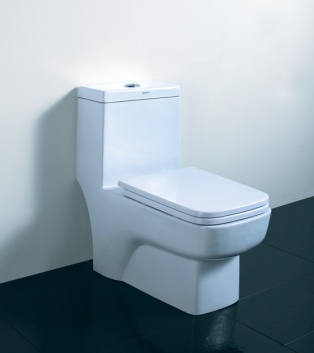 G6231Gemyفرنگی یک تکهJet syphonicSize:70.5×44.5×75300mm))11/000/000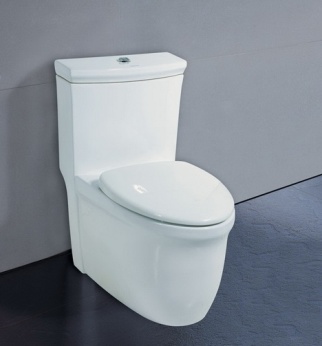 G6238Gemyفرنگی یک تکهJet symphonic(بادرب UF آنتی باکتریال آرام بند )Size:70.5×42.4×76.5300mm))14/000/000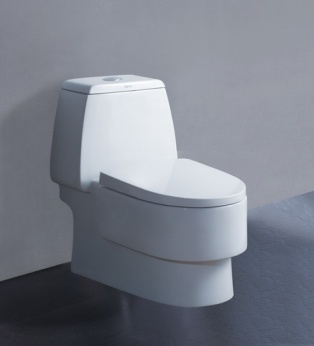                                                                          1                                                                           1                                                                           1                                                                           1                                                                           1  شمارهنام تجارتیشرحقیمت ( ریال)عکسG6236Gemyفرنگی یک تکهJet symphonic(بادرب UF آنتی باکتریال آرام بند )Size:73.8×42.5×65.6300mm))10/750/000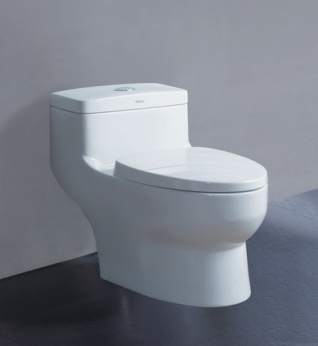 G6243Gemyفرنگی یک تکهJet symphonic(بادرب UF آنتی باکتریال آرام بند )Size: 70 ×34.8×74.3300mm))12/500/000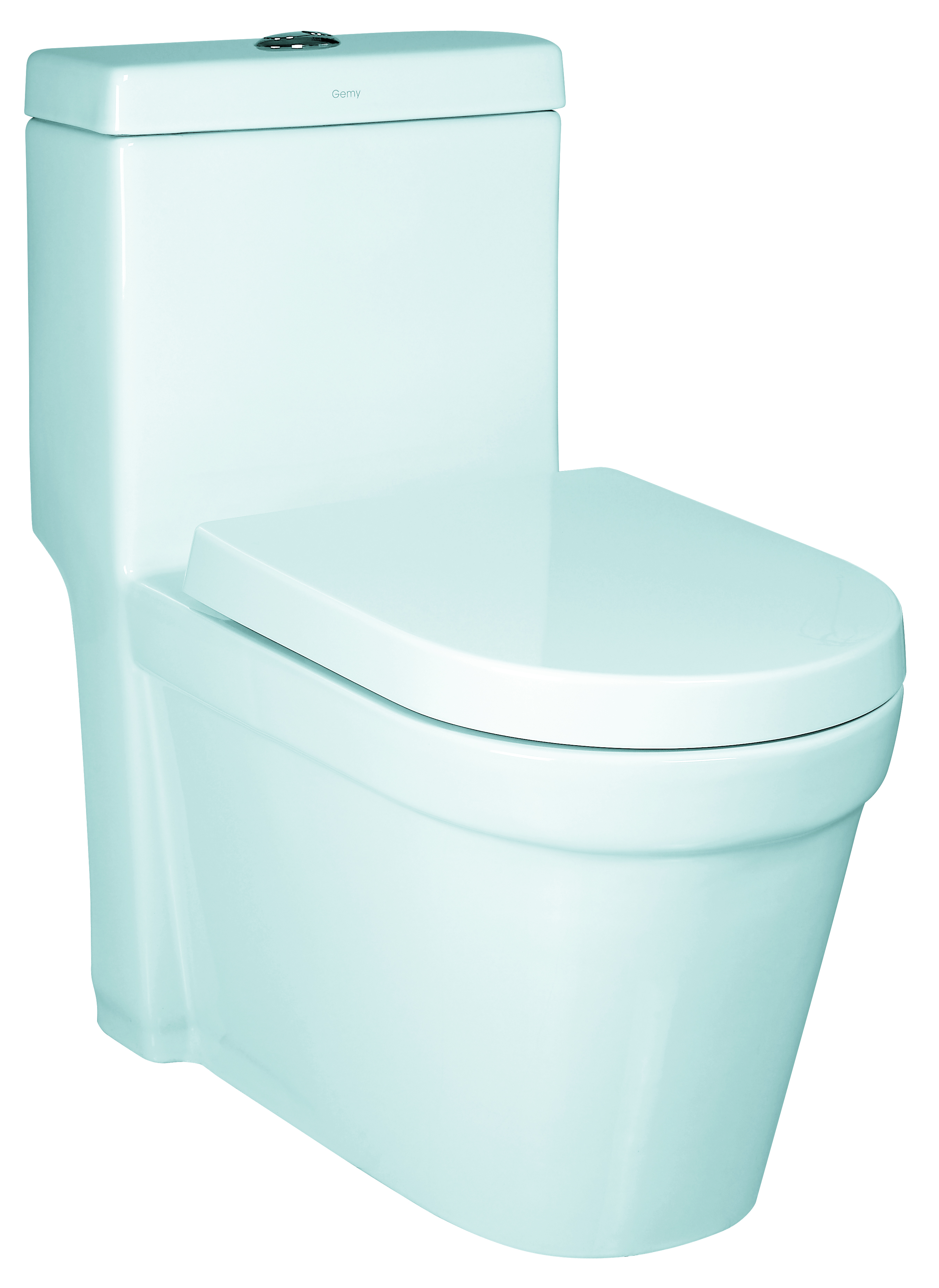 G6245Gemyفرنگی یک تکهJet symphonic(بادرب UF آنتی باکتریال آرام بند )Size:68×38×77300mm))14/500/000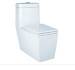 RF2018DGoldفرنگی یک تکهJet syphonicSize:72×47×57.5300mm))12/000/000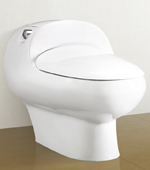 RF2063Goldفرنگی یک تکهJet syphonicSize:69×39.5×74300mm))10/500/000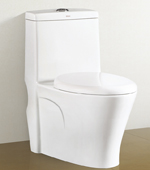 RF2107Goldفرنگی یک تکهJet symphonic(بادرب UF آنتی باکتریال آرام بند )Size:73×48×60300mm))11/000/000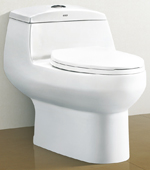 2              2              2              2              2              شمارهنام تجارتیشرحقیمت ( ریال)عکسRF 2103Goldفرنگی یک تکهJet symphonic(بادرب UF آنتی باکتریال آرام بند )Size:67×37×75300mm))13/500/000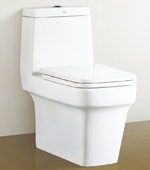 RF2102Goldفرنگی یک تکهJet symphonic(بادرب UF آنتی باکتریال آرام بند )Size:70.3×39.4×71.6300mm))14/750/000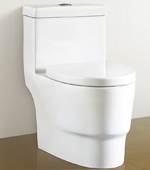 RF2120ZGoldفرنگی الکترونیکSize:78×41×57.5300mm))42/500/000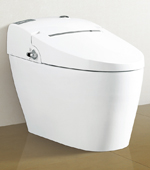 XGT6285Gemyفرنگی الکترونیکSize: 77× 45×68300mm))47/500/000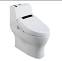 XGT6295Gemyفرنگی الکترونیکSize: 75× 43×59.5300mm))49/500/000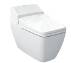 G6618Gemyفرنگی wall hangSize:53×38×386/250/000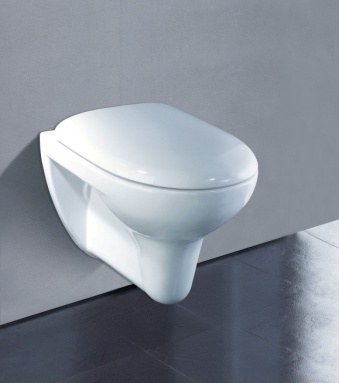 (درب آرام بند)650/0003              3              3              3              3              شمارهنام تجارتیشرحقیمت ( ریال)عکسG6622Gemyفرنگی wall hangSize:56.5×38×35.57/750/000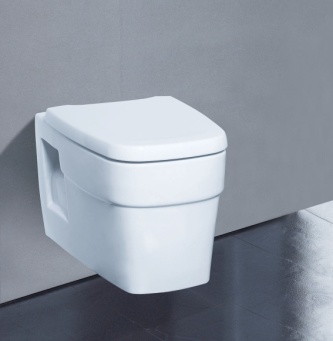 G6310Gemyتوالت زمینی   سیفون دار باجتSize:60.5×43.5×293/450/000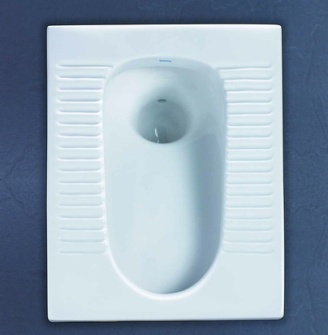 RF9211AGoldتوالت زمینی سیفون دارSize:57×43.5×25.53/350/000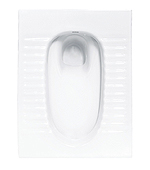 RF9211BGoldتوالت زمینی سیفون دارباجتSize:57×43.5×25.53/500/000G6303Gemyتوالت زمینی  بدون سیفون Size:57×43.5×222/900/000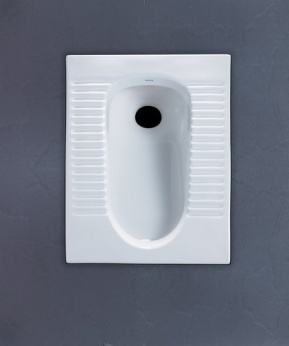 G6103+G6881Gemyروشویی بانیم پایهSize:64.5×53.5×503/700/000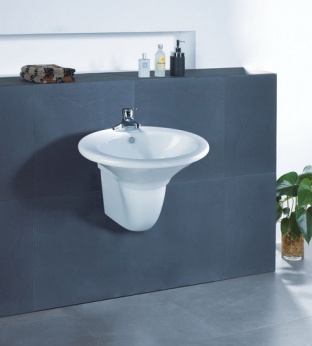 G6116+G6886Gemyروشویی با نیم پایهSize:62×47×484/500/000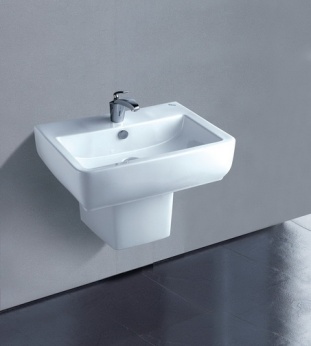 4               4               4               4               4               شمارهنام تجارتیشرحقیمت ( ریال)عکسRF6013+RF7013Goldروشویی با پایهSize: 64× 44×80.73/200/000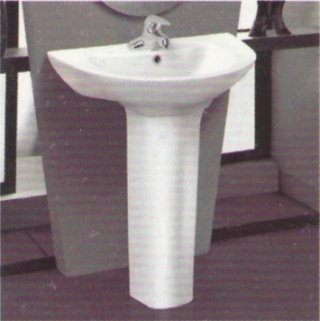 RF6015+RF7015Goldروشویی با پایهSize:67.5×552.3×81.23/400/000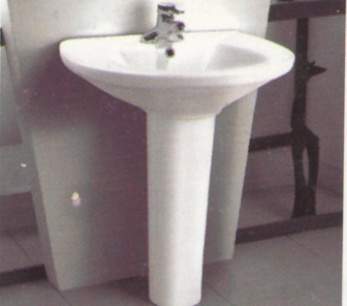 G6101+G6801Gemyروشویی با پایهSize:63×48×822/950/000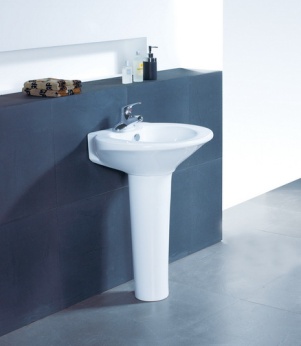 G6103+G6803Gemyروشویی با پایهSize:64.5 ×53.5×86.53/950/000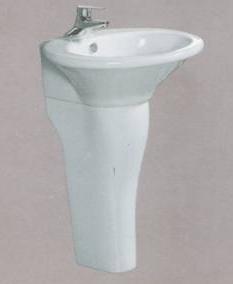 G6105+G6882Gemyروشویی با نیم پایهSize:55×49×483/850/000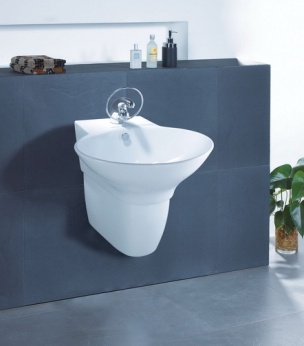 G6107+G6807Gemyروشویی با پایهSize:59.5×48.5×812/750/000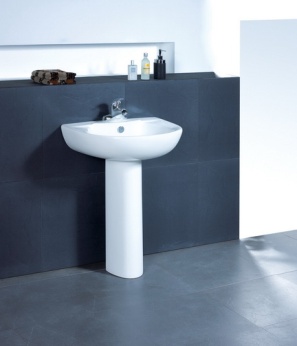 5              5              5              5              5              شمارهنام تجارتیشرحقیمت ( ریال)عکسG6110+G6810Gemyروشویی با پایهSize: 62×48 ×833/750/000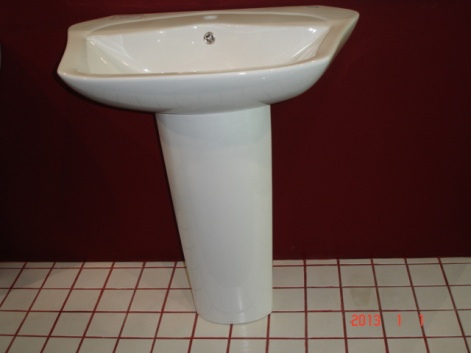 G6112Gemyروشویی با نیم پایه یک تکهSize:58.5×47.5 ×575/750/000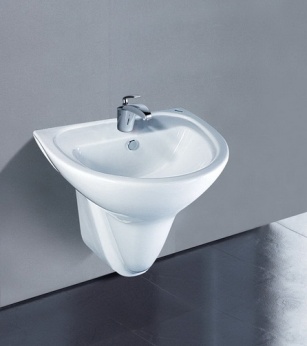 G6603Gemyبیده دیواریSize:53.5×37×383/200/000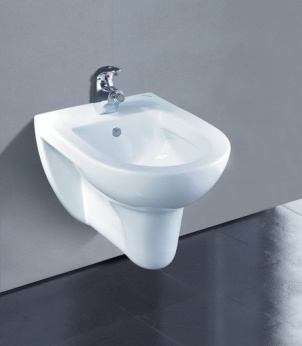 G6601Gemyبیده Size:64×37×362/900/000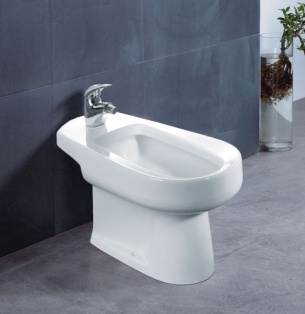 G6605Gemyبیده Size:54×36.5×383/150/000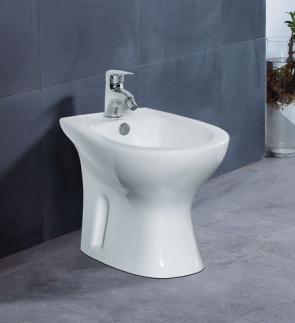 G6606Gemyبیده Size:55.5×36.5×37.53/250/000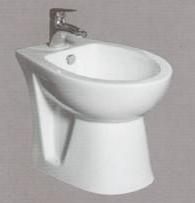 6              6              6              6              6              شمارهنام تجارتیشرحقیمت ( ریال)عکسG6607Gemyبیده Size:55.5×35.5×373/450/000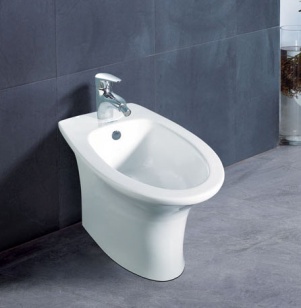 G6501Gemyیورینال (ایستاده ) دیواریSize:67.5×37×32.54/750/000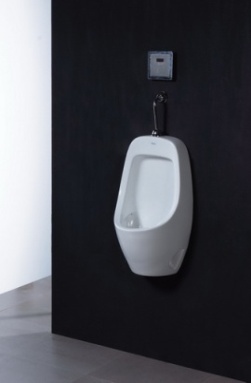 G6503Gemyیورینال(ایستاده) باچشم الکترونیکSize:80.5×44×3616/500/000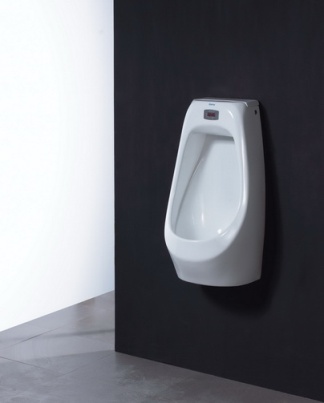 GT6054Gemyروسنگی مربع Size:40×40×163/850/000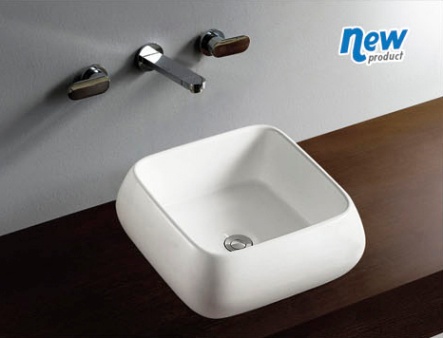 GT6057Gemyروسنگی مستطیل Size:61×41×15.54/350/000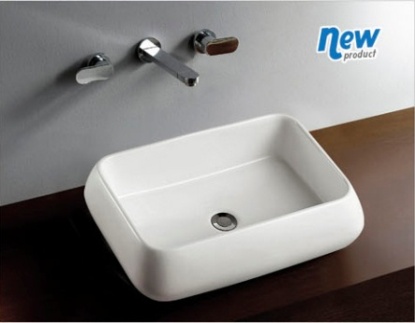 GT6055Gemyروسنگی مثلث Size:59×39×13.84/500/0000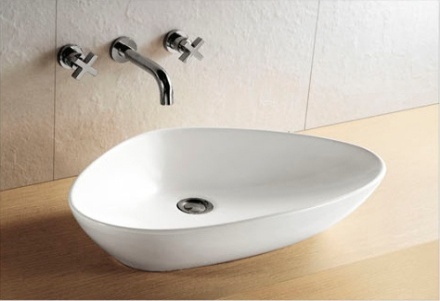 7              7              7              7              7              شمارهنام تجارتیشرحقیمت ( ریال)عکسRF5019Goldزیرسنگی کوچکSize:49.5×37×19.53/000/000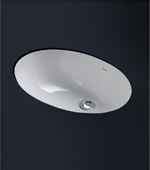 RF5013Goldزیرسنگی متوسطSize:55×41×203/200/000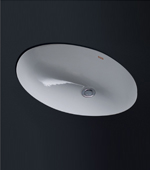 RF5013AGoldزیرسنگی بزرگSize:59.5×43×20.53/500/000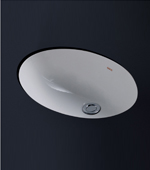 XGG5253-CGemyروشویی چینیGT6065 و کابینت با بدنه آلومینیوم و رنگ ویژهSize:60×48  و آینه GXM1052Size:50×704/500/0007/500/0001/500/00013/500/000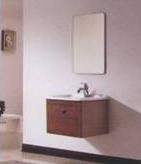 XGG5254-CGemyروشویی چینی GT6066و کابینت با بدنه آلومینیوم Size:80×48و آینه GXM1053Size:50×806/500/00010/500/0001/500/00018/500/000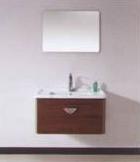 XGG4253-CGemyروشویی رزینیGT6052 و کابینتSize:60×45و آینه XGG 4253-MSize:50×754/500/0007/500/0002/000/00014/000/000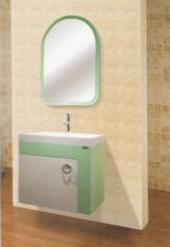 8              8              8              8              8              شمارهنام تجارتیشرحقیمت ( ریال)عکسXGG4254-CGemyروشویی چینیGT6053 و کابینتSize:60×46و آینه XGG4254Size:58×71.65/000/0007/500/0002/000/00014/500/000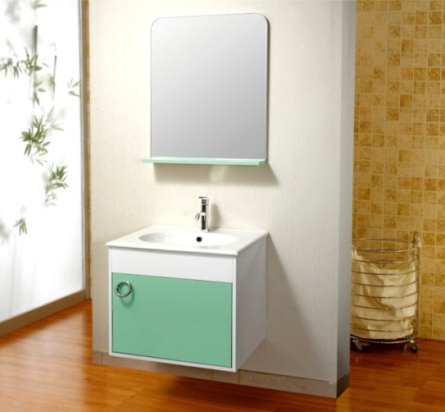 G1109Gemyروشویی چینیG6181 و کابینتSize:100×50آینه با طبقه و چراغSize:100×805/500/0007/610/0001/890/00015/000/000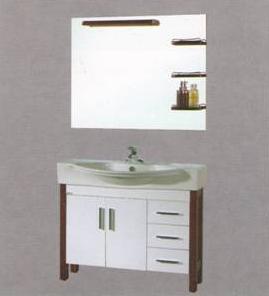 G1128Gemyروشویی چینیG6183 و کابینتSize: 89×49×60کمد دیواریSize: 36×36×97.5آینه با 2 چراغSize:80 ×805/000/0008/500/0004/850/000 هرعدد1/650/00024/850/000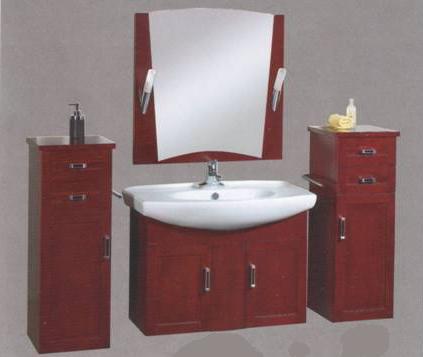 G1148Gemyروشویی چینی  G6189و کابینتSize: 100 ×54×53آینه و قفسه دیواری       Size: 95×80×125/500/0007/950/0002/550/00016/000/000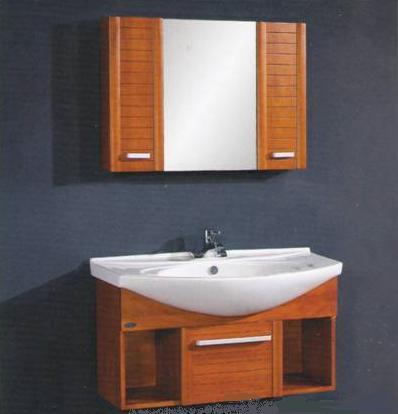 9              9              9              9              9              